О внесении изменений  в решение Думы города Когалыма от 17.06.2020 №425-ГДВ соответствии со статьей 5.1 Градостроительного кодекса Российской Федерации, Уставом города Когалыма Дума города Когалыма РЕШИЛА:1. Внести в приложение к решению Думы города Когалыма от 17.06.2020 №425-ГД «Об утверждении Порядка организации и проведения общественных обсуждений или публичных слушаний по проектам в сфере градостроительной деятельности в городе Когалыме» (далее – Порядок) следующие изменения:1.1. пункт 2 части 4 статьи 5 Порядка изложить в следующей редакции: «2) размещает проект муниципального правового акта, подлежащий рассмотрению на общественных обсуждениях, и информационные материалы к нему на официальном сайте органов местного самоуправления города Когалыма (www.admkogalym.ru) в информационно-телекоммуникационной сети «Интернет» (далее - официальный сайт) и в федеральной государственной информационной системе «Единый портал государственных и муниципальных услуг (функций)» (далее – Единый портал), а в случае проведения публичных слушаний, размещает проект муниципального правового акта и информационные материалы к нему на официальном сайте и открывает экспозицию или экспозиции такого проекта;»;1.2. пункты 9, 10 части 3 статьи 6 Порядка изложить в следующей редакции:«9) предельная дата размещения на официальном сайте, Едином портале проекта, выносимого на общественные обсуждения, а в случае проведения публичных слушаний предельная дата размещения на официальном сайте проекта, выносимого на публичные слушания;10) предельная дата публикации в газете «Когалымский вестник» и размещения на официальном сайте, Едином портале заключения о результатах общественных обсуждений, а в случае проведения публичных слушаний предельная дата публикации в газете «Когалымский вестник» и размещения на официальном сайте заключения о результатах публичных слушаний.»;1.3. в статье 7 Порядка:1.3.1. в предложении первом абзаца шестого пункта 1 части 1 слова «Администрации города Когалыма, на котором» заменить словами «и Едином портале, на которых», слова «с использованием которого» заменить словами «с использованием которых»;1.3.2. в предложении втором абзаца шестого пункта 1 части 1 слова «Администрации города Когалыма» исключить;1.3.3. в пункте 2 части 1 слова «Администрации города Когалыма» заменить словами «, Едином портале»;1.3.4. в части 3 слово «семь» исключить, слова «Администрации города Когалыма» заменить словами «, Единого портала»;1.3.5. в части 4 слова «Администрации города Когалыма» заменить словами «, Единый портал»;1.3.6. в пункте 1 части 4 слова «Администрации города Когалыма» заменить словами «, Едином портале»;1.4. в статье 8 Порядка:1.4.1. в пункте 2 части 1 слова «Администрации города Когалыма» исключить;1.4.2. в предложении втором абзаца двадцать седьмого части 1 слова «Администрации города Когалыма» исключить;1.4.3. в пункте 2 части 2 слова «Администрации города Когалыма» заменить словами «, Едином портале»;1.4.4. в предложении первом абзаца восьмого части 2 слова «официального сайта Администрации города Когалыма (при условии, что эти сведения содержатся на официальном сайте Администрации города Когалыма)» заменить словами «официального сайта, Единого портала (при условии, что эти сведения содержатся на официальном сайте, Едином портале)»;1.5. в пункте 1 части 2 статьи 9 Порядка слова «Администрации города Когалыма» заменить словами «, Единого портала»;1.6. в абзаце десятом части 3 статьи 11 Порядка слова «Администрации города Когалыма» заменить словами «, Едином портале»;1.7. в приложении 1 к Порядку слова «Администрации города Когалыма» заменить словами «, Единый портал»;1.8. в приложении 2 к Порядку слова «Администрации города Когалыма» заменить словами «, Единый портал».2. Опубликовать настоящее решение в газете «Когалымский вестник» и сетевом издании «Когалымский вестник»: KOGVESTI.RU.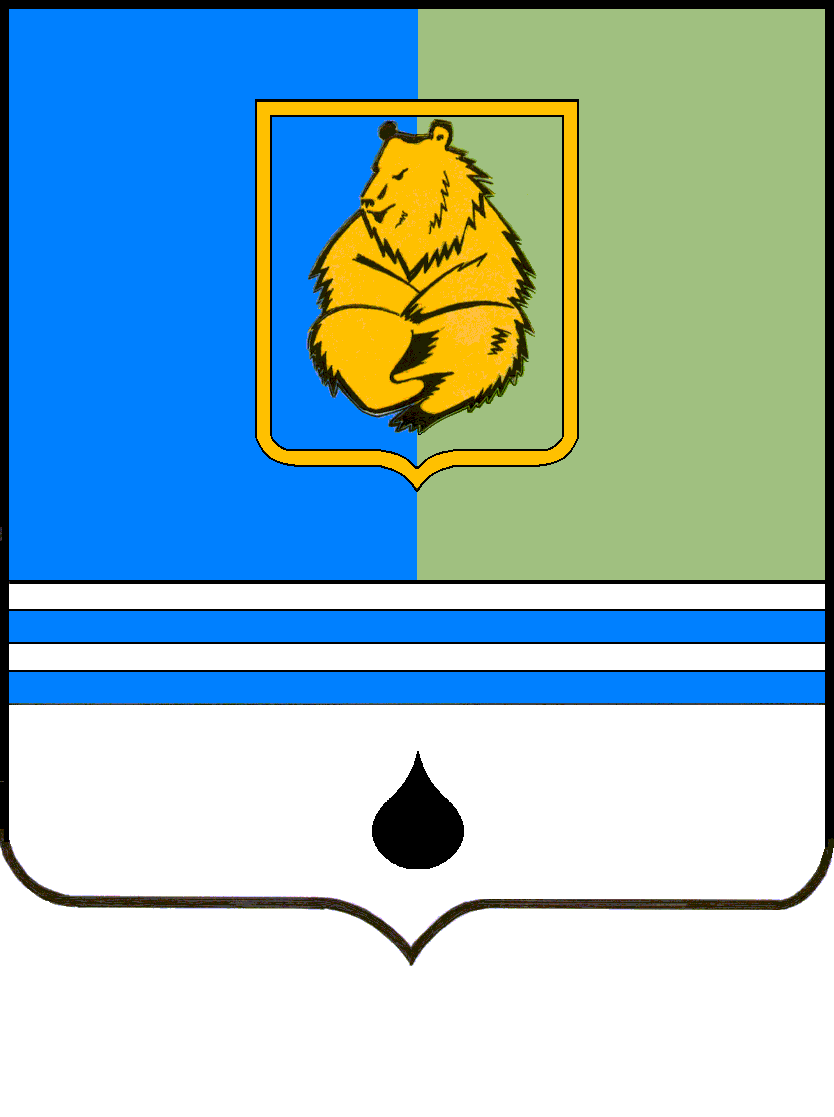 РЕШЕНИЕДУМЫ ГОРОДА КОГАЛЫМАХанты-Мансийского автономного округа – ЮгрыРЕШЕНИЕДУМЫ ГОРОДА КОГАЛЫМАХанты-Мансийского автономного округа – ЮгрыРЕШЕНИЕДУМЫ ГОРОДА КОГАЛЫМАХанты-Мансийского автономного округа – ЮгрыРЕШЕНИЕДУМЫ ГОРОДА КОГАЛЫМАХанты-Мансийского автономного округа – Югрыот [Дата документа]от [Дата документа]№ [Номер документа]№ [Номер документа]Председатель Думыгорода Когалыма[штамп ЭП подписывающего]   [штамп ЭП подписывающего]А.Ю. Говорищева